ТЕХНОЛОГИЧЕСКОЕ ПРИСОЕДИНЕНИЕ К СЕТЯМ ГАЗОРАСПРЕДЕЛЕНИЯ (без взимания платы)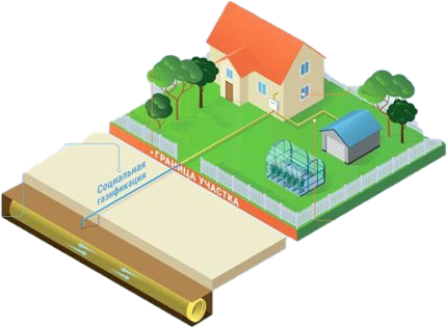 ОБЪЕКТЫ ДОГАЗИФИКАЦИИ:- индивидуальные жилые дома - жилые дома блокированной застройки - жилые дома, находящиеся на территории садоводческих или огороднических некоммерческих товариществ, располагающиеся в границах населенного пункта (при этом догазификация будет проведена до границ этих товариществ)- надворные постройки отдельно стоящие или примыкающие к объекту индивидуального жилищного строительства на общем  земельном участке: гараж, баня (сауна, бассейн), теплицы, помещения для содержания домашнего скота и птицы и иные объектыНЕ ВХОДЯТ В ПРОГРАММУ ДОГАЗИФИКАЦИИ:- юридические лица- домовладения физических лиц (объект права: садовый (дачный) дом, назначение: нежилое), находящиеся на территории садоводческих или огороднических некоммерческих товариществ- квартиры в многоквартирных домах- нежилые здания, помещения- объекты незавершенного строительства - отдельно стоящие надворные постройки без объекта индивидуального жилищного строительства на земельном участке: гараж, баня (сауна, бассейн), теплицы, помещения для содержания домашнего скота и птицы и иные объектыДОГАЗИФИКАЦИЯэто подведение газа до границ земельного участка заявителя в газифицированных населенных пунктах без привлечения средств граждан. УСЛОВИЯ ПОДКЛЮЧЕНИЯ:в населенном пункте проложены газораспределительные сетиосуществляется транспортировка газаПЕРЕЧЕНЬ ДОКУМЕНТОВ ДЛЯ ПОДАЧИ ЗАЯВКИ НА ДОГАЗИФИКАЦИЮПаспортСНИЛСПравоустанавливающие документы на земельный участок и домовладение, находящееся на данном участке Ситуационный планРасчет расхода газа (если превышает 7 куб.м/час)Доверенность (если заявка подается представителем заявителя)Разрешение от собственников (если в документах есть еще собственники на земельный участок и домовладение) * Согласие на обработку персональных данныхПОДАТЬ ЗАЯВКУ НА ДОГАЗИФИКАЦИЮ МОЖНО ОДНИМ ИЗ СПОСОБОВ:На портале Единого оператора газификации РФ connectgas.ru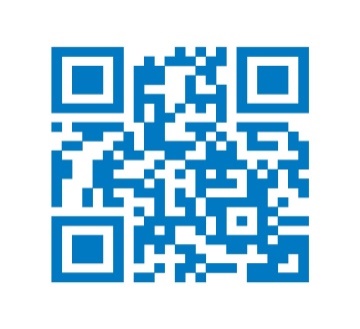 В центрах и офисах государственных муниципальных услуг (МФЦ)На сайте ГосуслугВ газовых службах АО «Газпром газораспределение Смоленск»В Едином центре предоставления услуг в г. Смоленске и филиалах АО «Газпром газораспределение Смоленск»ПОДКЛЮЧЕНИЕ К СЕТЯМ ГАЗОПОТРЕБЛЕНИЯ ВНУТРИ ГРАНИЦ УЧАСТКА (за счет средств заявителя)За счет средств заявителяПроект наружного и внутреннего газоснабженияосновные требования к помещению:общеобменная вентиляциявысота и общий объем помещениятребования к месту установкитребования к отделкеналичие дверейтребования к остеклениюВнутридомовое газовое оборудование (котел, газовая плита)Строительно-монтажные работыПуско-наладочные работыБесплатноЗаключение договора на технологическое обслуживание ВДГО/ВКГОЗаключение договора на поставку газаВрезка в газопроводАДРЕСА КЛИЕНТСКИХ ЦЕНТРОВЕдиный центр предоставления услуг в г. Смоленскег. Смоленск, Трамвайный проезд, д.108(4812) 777-104Центр предоставления услуг в г. Сафоновог. Сафоново, ул. Шахтерская, д.288(48142)4-44-54Центр предоставления услуг в г. Вязьмаг. Вязьма, ул. Репина, 198(48131)2-36-49Центр предоставления услуг в г. Рославльг. Рославль, ул. К. Маркса, 1188(48134)4-03-81РЕЖИМ РАБОТЫПонедельник:  09:00-17:00
Вторник: 09:00-17:00
Среда: 09:00-17:00
Четверг: 12:00-20:00
Пятница: 08:00-16:00Без перерыва на обедКаждая третья суббота месяца:9:00-17:00.
Суббота, воскресенье: выходные дниПАМЯТКА ЗАЯВИТЕЛЮсоциальная газификация (догазификация)